10.11.2023Предприниматели Красноярского края смогут найти потенциальных поставщиков промышленной продукции с помощью «Реестра промышленных компаний»Предприниматели региона смогут найти потенциальных поставщиков с помощью «Реестра промышленных компаний», который действует на Цифровой платформе МСП.РФ в сервисе «Производственная кооперация и сбыт».В «Реестр промышленных компаний» могут войти юридические лица и индивидуальные предприниматели, у которых основной вид деятельности относится к промышленным кодам ОКВЭД, имеется опыт поставок производимой продукции. Кроме того, о субъекте МСП должны отсутствовать сведения в Реестре недобросовестных поставщиков. При включении в реестр компании смогут разместить на Цифровой платформе МСП подробную информацию о своей деятельности: перечень производимой продукции и оказываемых услуг, данные о производственных площадках и имеющихся сертификатах, сайт и контактные данные. «Реестр промышленных компаний является одним из инструментов поддержки и развития малого и среднего предпринимательства, предоставляемых Цифровой платформой МСП. Он поможет предпринимателям найти новых партнёров и клиентов, расширить сеть контактов и повысить эффективность своей деятельности», – отмечает Роман Мартынов, заместитель руководителя агентства развития малого и среднего предпринимательства Красноярского края. Поддержка доступна только для предпринимателей, зарегистрированных на Цифровой платформе МСП.РФ. Для авторизации на платформе необходима учётная запись портала Госуслуг (ЕСИА). Цифровая платформа создана и функционирует в рамках нацпроекта «Малое и среднее предпринимательство» с целью оказания услуг в режиме «единого окна».Дополнительная информация для СМИ: +7 (391) 222-55-03, пресс-служба агентства развития малого и среднего предпринимательства Красноярского края.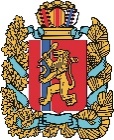 АГЕНТСТВО РАЗВИТИЯ МАЛОГО И СРЕДНЕГО ПРЕДПРИНИМАТЕЛЬСТВАКРАСНОЯРСКОГО КРАЯ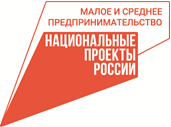 